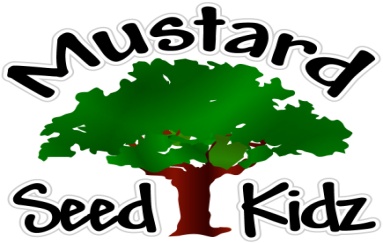 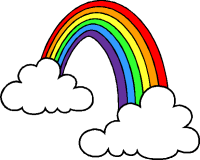 April 8th-12th BreakfastMondayTuesdayTuesdayWednesdayThursdayFridayBreakfastCorn FlakesApplesauceMilkEnglish Muffin or Mini BagelFruit CocktailMilkEnglish Muffin or Mini BagelFruit CocktailMilkKIX CerealPeachesMilkFrench Toast SticksBananasMilkCheeriosFruit CocktailMilkLunchChicken NuggetsFrench FriesMandrin Oranges           MilkChicken NuggetsFrench FriesMandrin Oranges           MilkRanch ChickenYellow RicePeachesBroccoliMilkSloppy Joes on a BunApplesauce   Green BeansMilkBeanie WeeniesPineappleCornbreadMixed Vegetables MilkPepperoni PizzaSaladPears         MilkSnackWheat ThinsString CheeseTrail MixRaisinsTrail MixRaisinsCheese &CrackersAnimal Crackers YogurtGraham CrackersMilk